Mesto Spišská Belá 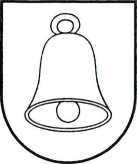 zastúpené  Jozefom Kunom, primátorom  mesta_______________________________________________________________________________________ vyhlasujepodľa ustanovenia  § 5 ods. zákona NR SR č. 552/2003 Z.z. o výkone práce vo verejnom záujme v znení neskorších  predpisovvýberové konanie na obsadenie  pozície vedúci odboru výstavby, životného prostredia a regionálneho rozvoja Mestského úradu v Spišskej BelejKvalifikačné predpoklady a odborné kritéria:vysokoškolské vzdelanie II. stupňa v oblasti stavebníctva (ukončená stavebná fakulta, resp. fakulta architektúry)osvedčenie o získaní osobitného kvalifikačného predpokladu na zabezpečenie činnosti stavebného úradu je výhodouosvedčenie o získaní osobitného kvalifikačného predpokladu na výkon štátnej správy a územného rozvoja je výhodouprax v odbore minimálne 5 rokov referencie od bývalých zamestnávateľov sú výhodoupráca s PC:  Microsoft Excel - pokročilý                          Microsoft Word - pokročilý                              Microsoft Outlook - pokročilý                    Internet – pokročilý                    Cenkros, Odis, Auto Cad alebo Archi Cad sú výhodouznalosť zákonných predpisov v oblasti výstavby, územného plánovania, životného prostredia, dopravy  a komunikácií (zákon č. 369/1990 Zb. o obecnom zriadení, zákon č. 71/1976 Zb. o správnom konaní, zákon č. 50/1967 Zb. o územnom plánovaní a stavebnom poriadku, zákon č. 135/1961  Zb. o pozemných komunikáciách, zákon č. 56/2012 Z.z. o cestnej doprave,  zákon č. 543/2002 Z.z. o ochrane prírody a krajiny a zákon č. 79/2015 Z.z. o odpadoch)Osobnostné predpoklady a zručnosti: bezúhonnosť a morálne predpokladymanažérske, organizačné a komunikačné schopnostischopnosť tímovej spoluprácezodpovednosť, samostatnosť, flexibilita, schopnosť plánovať Jazykové znalosti:uchádzač ovláda štátny jazyk SR (slovenský jazyk) cudzí jazyk -  výhodou Vodičské oprávnenia:vodičský preukaz skupiny „B“ Informácie o výberovom konaní: Zoznam požadovaných dokladov: žiadosť o zaradenie do výberového konania, ktorá musí obsahovať; meno, priezvisko, dátum narodenia, adresu bydliska, telefónny kontakt a e-mailovú adresudoklad o najvyššom dosiahnutom vzdelaní – originál, alebo overená fotokópia takéhoto dokladuštruktúrovaný životopis s prehľadom doterajšej praxeosvedčenie o osobitnej odbornej spôsobilosti výpis z registra trestov nie starší ako 3 mesiacepísomný súhlas na spracovanie osobných údajov pre potreby výberového konania 
v zmysle zákona č.18/2018  Z.z. o ochrane osobných údajovVýberové konanie bude pozostávať z ústnej časti (pohovoru):   prezentácia osoby - uchádzača, predstavy uchádzača o vykonávaní pracovnej pozície a odpovedí na otázky členov výberovej komisie Výška platu:V zmysle zákona č. 553/2003 Z.z.  o odmeňovaní niektorých zamestnancov pri výkone práce vo verejnom záujme. Plat závisí od počtu rokov praxe. Minimálny nástupný plat je vo výške 1.066,- € + príplatky.     Uchádzači, ktorí do 22. októbra 2021 splnia kvalifikačné a iné odborné kritériá a predpoklady a v stanovenom termíne predložia všetky povinné písomné podklady a prílohy, budú na výberové konanie pozvaní písomne, najmenej 10 kalendárnych dní pred jeho konaním. Predpokladaný termín nástupu: 1.11.2021Pracovný pomer:  doba neurčitáTermín doručenia  žiadosti je do 22. októbra 2021,  do 14.00 hod.Žiadosti zasielajte na adresu: Mestský úrad Spišská Belá, Petzvalova 18, 059 01 Spišská Belá (na obálku napíšte  NEOTVÁRAŤ  „Výberové konanie – vedúci odboru výstavby, životného prostredia a regionálneho rozvoja MÚ v Spišskej Belej“)Vyhlasovateľ si vyhradzuje právo neuzatvoriť pracovnú zmluvu so žiadnym z uchádzačov vo výberovom konaní.  V Spišskej Belej dňa 1.10.2021						                    Jozef  Kuna                 primátor mestaZverejnené na úradnej tabuli: 1.10.2021